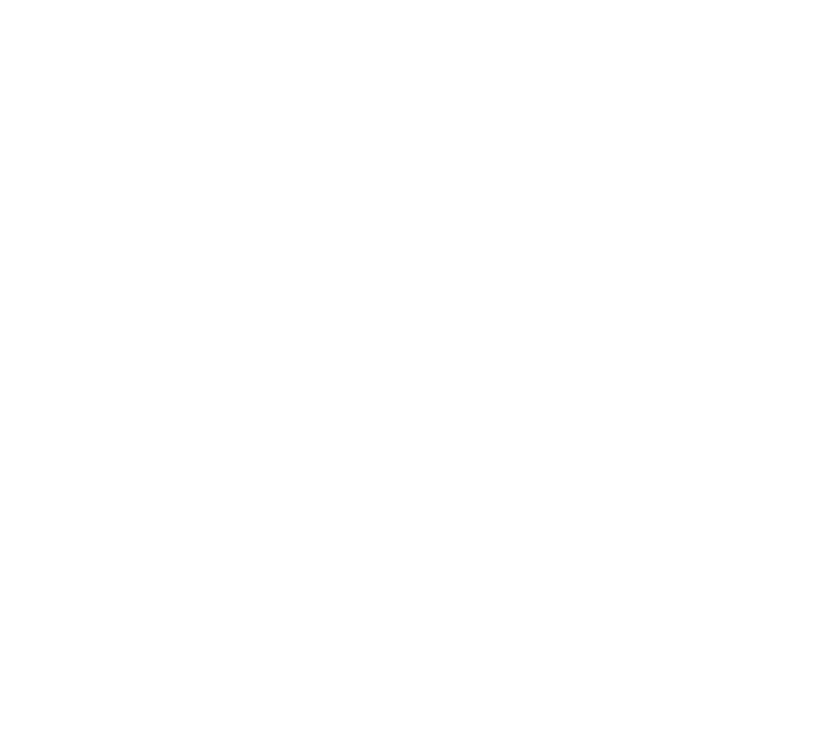 Surrey Pharmaceutical Needs AssessmentSupplementary Statement: Pharmacy consolidations (mergers)08/03/2023This Supplementary Statement to the Surrey Pharmaceutical Needs Assessment is issued in accordance with The National Health Service (Pharmaceutical Services, Charges and Prescribing) (Amendment) Regulations 2016, Part 2: Amendments relating to consolidation applications and covers amendments to the NHS (Pharmaceutical Services) Regulations 2013 (principal Regulations).Publication of this supplementary statement becomes part of the Surrey Pharmaceutical Needs Assessment 2022.The following consolidation application was received under Regulation 26a of the principal Regulations:Consolidation onto the site at Unit 1-2 Village Chambers, Cranleigh, GU6 8AT (continuing site) of Boots the Chemist already at the site and Boots the Chemists Ltd currently at 2 Mida House, Village Way Cranleigh GU6 8AF (closing site).This consolidation was approved by the NHS England Pharmaceutical Services Regulations Committee (PSRC) on 8th  March 2023.It is the opinion of the Surrey Health and Wellbeing Board (HWB) that at this point in time the consolidation and removal of the chemist premises from the pharmaceutical list as a consequence of the consolidation application does not create a gap in current pharmaceutical services provision that could be met by a routine application:(a) to meet a current or future need for pharmaceutical services; or(b) to secure improvements, or better access, to pharmaceutical services.NHSE Pharmacy and Optometry informs us that after consolidation: Proposed core opening hours will remain the same. Proposed total opening hours will increase by 5 hours per week, overall opening time will be 50 hours per week.Site 1(remaining site) opens on a Saturday, the closing site is not open at weekends, so no loss of pharmacy provision.After consolidation:There is no proposed change to advanced and enhanced services offered:Access to pharmaceutical services will not be affected.Proposed facilities will not change.The potential change of local populations due to large scale housing developments has been considered as part of the PNA to be published by 1 October 2022. Whilst this application will not be affected by the construction of new housing developments within the next 3 years (the time frame considered in the PNA), the HWB suggests that future mergers/ consolidations in Waverley, should consider Waverley’s local development plans:Policy SS7 of Waverley’s Local Plan:Part One allocated Dunsfold Aerodrome for 2,600 homes. The Dunsfold Park housing development site in Stovolds Hill Cranleigh already benefits from a hybrid planning permission which grants outline permission for 1,800 dwellings on site and 7,500 sqm of care accommodation. The delivery rates up to 2025 indicate under 1,000 dwellings may be built, however development of up to 2,000 dwellings may be complete by 2032. The application does not make specific reference to staffing levels. We caveat our opinion overleaf on the assumption that arrangements to staffing and operating models at the continuing site will ensure that the rate of dispensing across Waverley borough will be unaffected by the closure of site 2.  Date Surrey Pharmaceutical Needs Assessment published1st October 2022Surrey Pharmaceutical Needs Assessment review date1st October 2025 Supplementary statement no.2Date authorised by Surrey Health and Wellbeing Board7th October 2022Date supplementary statement published08/03/2023